Sonuç / ResultJüri Üyeleri  / Jury Members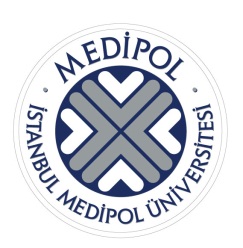 T.C.İSTANBUL MEDİPOL UNİVERSİTESİFEN BİLİMLERİ ENSTİTÜSÜDoktora Yeterlik Sözlü Sınav TutanağıISTANBUL MEDIPOL UNIVERSITYGRADUATE SCHOOL OF ENGINEERING AND NATURAL SCIENCESOral PhD Qualifying Exam ResultSınavın Adı:Exam Name: Doktora Yeterlik / PhD Qualifying Doktora Yeterlik / PhD QualifyingProgramın Adı:Program Name: Elektrik-Elektronik Müh. ve Siber Sistemler    Electrical-Electronics Eng. and Cyber Systems Biyomedikal Müh. ve Biyoenformatik    Biomedical Eng. and Bioinformatics İnşaat Yönetimi ve Hukuku    Construction Management and Law Sağlık Sistemleri Mühendisliği     Healthcare Systems Engineering Yüksek Lisans     MS Doktora     PhD          Sınavın Tarihi ve Saati:Exam Date and Time: Öğrenci Adı-Soyadı:Student Name:Tez Danışmanı:Thesis Advisor:  İkinci Tez Danışmanı (varsa):Co-Advisor (if any):  BAŞARILI - Oy Birliğiyle / PASS – Unanimous vote BAŞARILI - Oy Çokluğuyla / PASS – Majority vote BAŞARISIZ - Oy Birliğiyle / FAIL – Unanimous vote BAŞARISIZ - Oy Çokluğuyla / FAIL – Majority vote DÜZELTME - CORRECTION Adı-Soyadı / NameBölüm/DepartmentTarih / Dateİmza / Signature